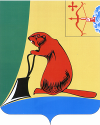 Печатное средство массовой информации органов местного самоуправления Тужинского муниципального районаБюллетень муниципальных нормативных правовых актов№ 19 (330)12 августа 2022 годапгт ТужаСОДЕРЖАНИЕРаздел I. Постановления и распоряжения главы района и администрации Тужинского района АДМИНИСТРАЦИЯ ТУЖИНСКОГО МУНИЦИПАЛЬНОГО РАЙОНАКИРОВСКОЙ ОБЛАСТИПОСТАНОВЛЕНИЕО внесении изменений в постановление администрации Тужинского 
муниципального района от 05.10.2016 № 305В соответствии с требованиями статьи 25 Федерального закона от 21.12.1994 № 68-ФЗ «О защите населения и территорий от чрезвычайных ситуаций природного и техногенного характера» администрация Тужинского муниципального района ПОСТАНОВЛЯЕТ:1. Внести в постановление администрации Тужинского муниципального района от 05.10.2016 № 305 «О создании районного резерва материальных ресурсов для ликвидации чрезвычайных ситуаций природного и техногенного характера, предотвращения и ликвидации аварийных ситуаций 
на объектах жизнеобеспечения и обеспечения мероприятий гражданской обороны на территории Тужинского муниципального района» (далее постановление) следующие изменения:В заголовке к тексту, в пунктах 1 и 2 постановления, а так же заголовке и по тексту прилагаемого Положения о районном резерве материальных ресурсов для ликвидации чрезвычайных ситуаций природного и техногенного характера, предотвращения и ликвидации аварийных ситуаций 
на объектах жизнеобеспечения и обеспечения мероприятий гражданской обороны на территории Тужинского муниципального района (далее Положение) слова «предотвращения и ликвидации аварийных ситуаций на объектах жизнеобеспечения и обеспечения мероприятий гражданской обороны на территории Тужинского муниципального района» заменить словами «ликвидации чрезвычайных ситуаций природного и техногенного характера».В пунктах 3 и 4 постановления и в заголовке прилагаемой номенклатуры и объёма районного резерва материальных ресурсов для ликвидации чрезвычайных ситуаций природного и техногенного характера, предотвращения и ликвидации аварийных ситуаций на объектах жизнеобеспечения и обеспечения мероприятий гражданской обороны на территории Тужинского муниципального района слова «предотвращения и ликвидации аварийных ситуаций на объектах жизнеобеспечения   и обеспечения мероприятий гражданской обороны на территории Тужинского муниципального района» заменить словами «ликвидации чрезвычайных ситуаций природного 
и техногенного характера».Утвердить номенклатуру и объём районного резерва материальных ресурсов для ликвидации чрезвычайных ситуаций природного и техногенного характера в новой редакции согласно приложению.В пункте 5 постановления слова «предотвращения и ликвидации аварийных ситуаций 
на объектах жизнеобеспечения и обеспечения мероприятий гражданской обороны на территории Тужинского муниципального района» исключить.Настоящее постановление вступает в силу со дня опубликования в Бюллетене муниципальных нормативных правовых актов местного самоуправления Тужинского муниципального района Кировской области. Контроль за выполнением постановления возложить на первого заместителя главы администрации Тужинского муниципального района по жизнеобеспечению Зубареву О. Н.Глава Тужинского муниципального района    Л.В. БледныхПриложение УТВЕРЖДЕНАпостановлением администрации Тужинского муниципального района от 03.08.23022 № 238НОМЕНКЛАТУРА И ОБЪЁМрайонного резерва материальных ресурсов для ликвидации чрезвычайных ситуаций природного и техногенного характера___________ГЛАВА ТУЖИНСКОГО МУНИЦИПАЛЬНОГО РАЙОНАКИРОВСКОЙ ОБЛАСТИРАСПОРЯЖЕНИЕО мерах по противодействию коррупцииВ соответствии с распоряжением Губернатора Кировской области от 19.07.2016 № 35 «О мерах по противодействию коррупции» в целях выявления конфликта интересов, одной из сторон которого являются лица, замещающие муниципальные должности, должности муниципальной службы 
в администрации Тужинского муниципального района, в том числе с целью выявления их аффилированности коммерческим организациям:1. Установить форму сведений о близких родственниках лиц, замещающих муниципальные должности, должности муниципальной службы в администрации Тужинского муниципального района, а также их аффилированности коммерческим организациям согласно приложению.2. Лица, замещающие муниципальные должности, должности муниципальной службы 
в администрации Тужинского муниципального района, ежегодно, не позднее 30 сентября года, следующего за отчетным, представляют в отдел организационно-правовой и кадровой работы администрации Тужинского муниципального района сведения по установленной форме.3. Признать утратившими силу распоряжения главы Тужинского муниципального района:3.1. От 02.11.2016 № 23 «О мерах по противодействию коррупции».3.2. От 28.09.2020 № 18 «О внесении изменений в распоряжение главы Тужинского муниципального района от 02.11.2016 № 23».4. Опубликовать настоящее распоряжение в Бюллетене муниципальных нормативных правовых актов органов местного самоуправления Тужинского муниципального района Кировской области. 5. Настоящее распоряжение вступает в силу с момента его официального опубликования.Глава Тужинского муниципального района    Л.В. БледныхПриложение к распоряжению главы Тужинского муниципального района от 04.08.2022 № 18СВЕДЕНИЯо близких родственниках лиц, замещающих муниципальные должности, должности муниципальной службы в администрации Тужинского муниципального района, а также их аффилированности коммерческим организациям (заполняются в электронном виде)1. Сведения о лице, замещающем муниципальную должность, должность муниципальной службы администрации Тужинского муниципального района:фамилия _______________________________________________________________________________,имя ____________________________________________________________________________________,отчество ________________________________________________________________________________,замещаемая должность ___________________________________________________________________________________________________________________________________________________________,дата назначения на должность _____________________________________________________________.2. Аффилированность коммерческим (некоммерческим) организациям: 2.1. Учувствуете ли Вы в управлении коммерческой организацией? (В случае положительного ответа необходимо указать наименование организации.)________________________________________________________________________________________________________________________________________________________________________________2.2. Участвуете ли Вы в управлении некоммерческой организацией? (В случае положительного ответа необходимо указать наименование организации.) ______________________________________________________________________________________________________________________________________________________.3. Сведения о близком родстве или свойстве (супруги (в том числе бывшие), родители, дети, братья, сестры, супруги братьев и сестер, а также братья, сестры, родители, дети супругов и супруги детей) лица, замещающего муниципальную должность, должность муниципальной службы 
в администрации Тужинского муниципального района (если родственники изменяли фамилию, имя, отчество, необходимо указать их прежние фамилию, имя, отчество):<*> К близким родственникам относятся: супруг (супруга), в т.ч. бывшие; родители; дети; братья, сестры; братья, сестры супруга (супруги); родители супруга (супруги); дети супруга (супруги); супруги детей.<**>Для лиц, являющихся индивидуальными предпринимателями, указывается вид деятельности.«___»_____________20___г.						               _____________         подпись___________ГЛАВА ТУЖИНСКОГО МУНИЦИПАЛЬНОГО РАЙОНАКИРОВСКОЙ ОБЛАСТИПОСТАНОВЛЕНИЕО внесении изменения в постановление главы Тужинского муниципального района 
от 05.02.2020 № 1 В соответствии со статьей 12 Закона Кировской области от 25.11.2010 № 578-ЗО «О комиссиях по делам несовершеннолетних и защите их прав в Кировской области» в связи с кадровыми изменениями ПОСТАНОВЛЯЮ:1. Внести в постановление главы Тужинского муниципального района от 05.02.2020 № 1 
«Об утверждении состава комиссии по делам несовершеннолетних и защите их прав при администрации Тужинского муниципального района» следующее изменение:Утвердить состав комиссии по делам несовершеннолетних и защите их прав при администрации Тужинского муниципального района в новой редакции, согласно приложению.2. Настоящее постановление вступает в силу с момента опубликования в Бюллетене муниципальных нормативных правовых актов органов местного самоуправления Тужинского муниципального района Кировской области.Глава Тужинского муниципального района    Л.В. БледныхПриложение УТВЕРЖДЕНпостановлением главы Тужинского муниципального района от 10.08.2022 № 9СОСТАВкомиссии по делам несовершеннолетних и защите их прав при администрации Тужинского муниципального района___________АДМИНИСТРАЦИЯ ТУЖИНСКОГО МУНИЦИПАЛЬНОГО РАЙОНАКИРОВСКОЙ ОБЛАСТИПОСТАНОВЛЕНИЕО признании утратившими силу постановлений администрации Тужинского муниципального районаВ соответствии с Федеральным законом от 23.06.2014 № 171-ФЗ «О внесении изменений 
в Земельный кодекс Российской Федерации и отдельные законодательные акты Российской Федерации», на основании постановления администрации Тужинского муниципального района 
от 13.04.2022 № 127 «О внесении изменения в постановление администрации Тужинского муниципального района от 09.04.2020 № 127» администрация Тужинского муниципального района ПОСТАНОВЛЯЕТ:1. Признать утратившими силу постановления администрации Тужинского муниципального района:от 12.03.2019 № 88 «Об утверждении административного регламента предоставления муниципальной услуги «Предоставление земельных участков, на которых расположены здания, сооружения на территории муниципального образования»»;от 02.04.2021 № 102 «О внесении изменений в постановление администрации Тужинского муниципального района от 12.03.2019 № 88»;от 07.05.2019 № 152 «Об утверждении административного регламента предоставления муниципальной услуги «Предоставление земельных участков, расположенных на территории муниципального образования, гражданам для индивидуального жилищного строительства, ведения личного подсобного хозяйства в границах населенного пункта, садоводства, гражданам и крестьянским (фермерским) хозяйствам для осуществления крестьянским (фермерским) хозяйством его деятельности»»;от 02.04.2021 № 100 «О внесении изменений в постановление администрации Тужинского муниципального района от 07.05.2019 № 152»;от 12.03.2019 № 86 «Об утверждении административного регламента предоставления муниципальной услуги «Прекращение прав физических и юридических лиц на земельные участки, расположенные на территории муниципального образования»»;от 02.04.2021 № 98 «О внесении изменений в постановление администрации Тужинского муниципального района от 12.03.2019 № 86»;от 12.03.2019 № 80 «Об утверждении административного регламента предоставления муниципальной услуги «Заключение соглашения об установлении сервитута в отношении земельного участка, расположенного на территории муниципального образования»»;от 02.04.2021 № 107 «О внесении изменений в постановление администрации Тужинского муниципального района от 12.03.2019 № 80»;от 12.03.2019 № 82 «Об утверждении административного регламента предоставления муниципальной услуги «Обмен земельных участков, расположенных на территории муниципального образования, на земельные участки, находящиеся в частной собственности»»;от 02.04.2021 № 105 «О внесении изменений в постановление администрации Тужинского муниципального района от 12.03.2019 № 82»;от 09.11.2020 № 328 «Об утверждении административного регламента предоставления муниципальной услуги «Принятие решения об установлении публичного сервитута в отдельных целях»»;от 06.04.2021 № 110 «О внесении изменений в постановление администрации Тужинского муниципального района от 09.11.2020 № 328».2. Разместить постановление на официальном сайте администрации Тужинского муниципального района, в сети Интернет и на Едином портале государственных и муниципальных услуг (www.gosuslugi.ru).3. Настоящее постановление вступает в силу с момента опубликования в Бюллетене муниципальных нормативных правовых актов органов местного самоуправления Тужинского муниципального района Кировской области.Глава Тужинского муниципального района    Л.В. БледныхАДМИНИСТРАЦИЯ ТУЖИНСКОГО МУНИЦИПАЛЬНОГО РАЙОНАКИРОВСКОЙ ОБЛАСТИРАСПОРЯЖЕНИЕО внесении изменений в распоряжение администрации Тужинского муниципального района 
от 02.02.2021 № 13В целях приведения нормативного правового акта в соответствие с действующим законодательством:Внести в Порядок предварительного уведомления муниципальными служащими администрации Тужинского муниципального района представителя нанимателя о намерении выполнять иную оплачиваемую работу (о выполнении иной оплачиваемой работы) (далее - Порядок), утвержденный распоряжением администрации  Тужинского муниципального района от 02.02.2021 № 13 
«Об утверждении Порядка предварительного уведомления муниципальными служащими администрации Тужинского муниципального района представителя нанимателя о намерении выполнять иную оплачиваемую работу (о выполнении иной оплачиваемой работы», следующие изменения:1.1. Пункты 10 – 13 Порядка изложить в следующей редакции:«10. Уведомление и заключение направляются представителю нанимателя муниципального служащего в течение 7 рабочих дней со дня поступления уведомления в отдел организационно-правовой и кадровой работы.Представитель нанимателя, получив уведомление муниципального служащего и заключение 
и усмотрев в иной оплачиваемой работе конфликт интересов, вправе направить уведомление на рассмотрение в комиссию по соблюдению требований к служебному поведению муниципальных служащих администрации Тужинского муниципального района и урегулированию конфликта интересов.11. Уведомление с отметкой об ознакомлении с ним представителя нанимателя в течение 10 рабочих дней возвращается в отдел организационно-правовой и кадровой работы.12. Копия зарегистрированного уведомления с отметкой об ознакомлении представителя нанимателя в течение 3 рабочих дней с момента ознакомления представителя нанимателя выдается муниципальному служащему на руки либо направляется по почте с уведомлением о получении, а также приобщается 
к личному делу муниципального служащего.13. Подлинник уведомления, заключение и иные материалы, связанные с рассмотрением уведомления (при их наличии), хранятся в отделе организационно-правовой и кадровой работы 
в течение трех лет, после чего передаются в архив.».1.2. В подпункте 4.1 пункта 4 Порядка после слов «(трудовой договор, гражданско-правовой договор)» дополнить словами «(при наличии)».1.3. В пункте 9 Порядка после слов «заключение по существу уведомления» дополнить словами «(далее - заключение)».Настоящее распоряжение вступает в силу с момента официального опубликования 
в Бюллетене муниципальных нормативных правовых актов органов местного самоуправления Тужинского муниципального района Кировской области.Глава Тужинского муниципального района    Л.В. БледныхГЛАВА ТУЖИНСКОГО МУНИЦИПАЛЬНОГО РАЙОНАКИРОВСКОЙ ОБЛАСТИПОСТАНОВЛЕНИЕО внесении изменений в постановление главы Тужинского муниципального района 
от 01.06.2016 № 3Внести в состав комиссии по вопросам муниципальной службы и назначению пенсии 
за выслугу лет (далее – комиссия), утвержденный пунктом 2 постановления главы Тужинского муниципального района от 01.06.2016 № 3 «О комиссии по вопросам муниципальной службы 
и назначению пенсии за выслугу лет органов местного самоуправления Тужинского муниципального района», следующие изменения:1.1. Включить в состав комиссии:1.2. Исключить из состава комиссии Попову Н.А.2. Настоящее постановление вступает в силу со дня его официального опубликования 
в Бюллетене муниципальных нормативных правовых актов органов местного самоуправления Тужинского муниципального района Кировской области.Глава Тужинского муниципального района    Л.В. БледныхАДМИНИСТРАЦИЯ ТУЖИНСКОГО МУНИЦИПАЛЬНОГО РАЙОНАКИРОВСКОЙ ОБЛАСТИПОСТАНОВЛЕНИЕО внесении изменений в постановление администрации Тужинского муниципального района от 24.12.2020 № 369Внести в состав межведомственной комиссии по противодействию коррупции 
в Тужинском муниципальном районе, утвержденный постановлением администрации Тужинского муниципального района от 24.12.2020 № 369 «Об утверждении состава межведомственной комиссии 
по противодействию коррупции в Тужинском муниципальном районе» (далее – комиссия), следующие изменения:1.1. Включить в состав комиссии:1.2. Исключить из состава комиссии Попову Н.А.2. Опубликовать настоящее постановление в Бюллетене муниципальных нормативных правовых актов органов местного самоуправления Тужинского муниципального района Кировской области.Глава Тужинского муниципального района    Л.В. БледныхАДМИНИСТРАЦИЯ ТУЖИНСКОГО МУНИЦИПАЛЬНОГО РАЙОНАКИРОВСКОЙ ОБЛАСТИПОСТАНОВЛЕНИЕО внесении изменений в постановление администрации Тужинского муниципального района 
от 31.01.2022 № 501. Внести в состав межведомственной антинаркотической комиссии Тужинского муниципального района, утвержденный пунктом 1 постановления администрации Тужинского муниципального района от 31.01.2022 № 50 «О межведомственной антинаркотической комиссии Тужинского муниципального района», следующие изменения:1.1. Включить в состав комиссии:«ВЕДЕРНИКОВА                         - заместитель начальника управленияЕкатерина Дмитриевна                 образования администрации                                                         Тужинского муниципального                                                         района»1.2. Исключить из состава комиссии Попову Н.А.2. Настоящее постановление вступает в силу со дня его официального опубликования 
в Бюллетене муниципальных нормативных правовых актов органов местного самоуправления Тужинского муниципального района Кировской области.Глава Тужинского муниципального района    Л.В. БледныхАДМИНИСТРАЦИЯ ТУЖИНСКОГО МУНИЦИПАЛЬНОГО РАЙОНАКИРОВСКОЙ ОБЛАСТИПОСТАНОВЛЕНИЕО комиссии по предупреждению и ликвидации чрезвычайных ситуаций и обеспечению пожарной безопасности Тужинского муниципального районаВ соответствии с Федеральным законом от 30.12.2021 № 459-ФЗ «О внесении изменений 
в Федеральный закон «О защите населения и территорий от чрезвычайных ситуаций природного 
и техногенного характера»», постановлением Правительства Российской Федерации от 30.12.2003 
№ 794 «О единой государственной системе предупреждения и ликвидации чрезвычайных ситуаций» администрация Тужинского муниципального района ПОСТАНОВЛЯЕТ:Создать комиссию по предупреждению и ликвидации чрезвычайных ситуаций и обеспечению пожарной безопасности Тужинского муниципального района и утвердить ее состав согласно приложению 
№ 1. Утвердить Положение о комиссии по предупреждению и ликвидации чрезвычайных ситуаций 
и обеспечению пожарной безопасности Тужинского муниципального района согласно приложению № 2. Признать утратившими силу постановления администрации Тужинского муниципального района:3.1. От 20.04.2017 № 123 «О создании комиссии по предупреждению и ликвидации чрезвычайных ситуаций и обеспечению пожарной безопасности Тужинского муниципального района».3.2. От 01.09.2017 № 333 «О внесении изменений в постановление администрации Тужинского муниципального района от 20.04.2017 № 123».3.3. От 25.12.2017 № 509 «О внесении изменений в постановление администрации Тужинского муниципального района от 20.04.2017 № 123».3.4. От 17.04.2018 № 106 «О внесении изменений в постановление администрации Тужинского муниципального района от 20.04.2017 № 123».3.5. От 30.07.2018 № 270 «О внесении изменений в постановление администрации Тужинского муниципального района от 20.04.2017 № 123».3.6. От 18.09.2018 № 331 «О внесении изменений в постановление администрации Тужинского муниципального района от 20.04.2017 № 123».3.7. От 19.02.2019 № 66 «О внесении изменений в постановление администрации Тужинского муниципального района от 20.04.2017 № 123».3.8. От 14.06.2019 № 196 «О внесении изменений в постановление администрации Тужинского муниципального района от 20.04.2017 № 123».3.9. От 12.07.2019 № 236 «О внесении изменений в постановление администрации Тужинского муниципального района от 20.04.2017 № 123».3.10. От 03.12.2019 № 371 «О внесении изменений в постановление администрации Тужинского муниципального района от 20.04.2017 № 123».3.11. От 27.01.2020 № 43 «О внесении изменений в постановление администрации Тужинского муниципального района от 20.04.2017 № 123».3.12. От 26.02.2021 № 52 «О внесении изменений в постановление администрации Тужинского муниципального района от 20.04.2017 № 123».3.13. От 14.04.2021 № 119 «О внесении изменений в постановление администрации Тужинского муниципального района от 20.04.2017 № 123».3.14. От 29.07.2021 № 233 «О внесении изменений в постановление администрации Тужинского муниципального района от 20.04.2017 № 123». Опубликовать настоящее постановление в бюллетене муниципальных нормативных правовых актов органов местного самоуправления Тужинского муниципального района Кировской области. Контроль за выполнением настоящего постановления оставляю за собой.Глава Тужинского муниципального района    Л.В. БледныхПриложение № 1УТВЕРЖДЕНпостановлением администрации Тужинского муниципального района от 12.08.2022 № 245СОСТАВкомиссии по предупреждению и ликвидации чрезвычайных ситуаций и обеспечению пожарной безопасностиТужинского муниципального района___________Приложение № 2УТВЕРЖДЕНОпостановлением администрации Тужинского муниципального района от 12.08.2022 № 245ПОЛОЖЕНИЕо комиссии по предупреждению и ликвидации чрезвычайных ситуаций и обеспечению пожарной безопасности Тужинского муниципального района1. Общее положение1.1 Комиссия по предупреждению и ликвидации чрезвычайных ситуаций и обеспечению пожарной безопасности Тужинского муниципального района (далее - комиссия) является координирующим органом, образованным для обеспечения согласованности действий органов исполнительной власти, органов местного самоуправления государственных и иных организаций в целях реализации единой государственной политики по вопросам предупреждения и ликвидации чрезвычайных ситуаций природного и техногенного характера (далее - чрезвычайные ситуации) и обеспечения пожарной безопасности на территории района.1.2. Комиссия в своей деятельности руководствуется Конституцией Российской Федерации, федеральными законами, указами и распоряжениями Президента Российской Федерации, постановлениями и распоряжениями Правительства Российской Федерации, Уставом Кировской области, законами Кировской области, постановлениями Законодательного Собрания Кировской области, указами Губернатора Кировской области, распоряжениями Председателя Правительства Кировской области, решениями комиссии по предупреждению и ликвидации чрезвычайных ситуаций и обеспечению пожарной безопасности Кировской области, Уставом муниципального образования Тужинский муниципальный район Кировской области, решениями районной Думы, постановлениями 
и распоряжениями администрации района, а также настоящим Положением о комиссии 
по предупреждению и ликвидации чрезвычайных ситуаций и обеспечению пожарной безопасности Тужинского муниципального района.1.3. Комиссия осуществляет свою деятельность во взаимодействии с органами исполнительной власти области, органами местного самоуправления, предприятиями, организациями, учреждениями 
и общественными объединениями.1.4. Состав комиссии утверждается администрацией района.Комиссию возглавляет глава Тужинского муниципального района. Заместителями председателя комиссии назначаются заместитель главы администрации района или начальник отдела жизнеобеспечения администрации района, начальник пожарной части, расположенной на территории района. Секретарем комиссии назначается лицо, уполномоченное на решение задач в области гражданской обороны и защиты населения администрации района. В состав комиссии, как правило, входят руководители организаций или их заместители.1.5. Для организации работы по предупреждению и ликвидации чрезвычайных ситуаций непосредственно в районе бедствия создается оперативная группа с привлечением необходимых специалистов. Порядок деятельности оперативной группы и ее состав определяется администрацией района.1.6. При комиссии функционирует межведомственная рабочая группа по построению (развитию), внедрению и эксплуатации аппаратно-программного комплекса «Безопасный город» 
на территории Тужинского муниципального района, порядок деятельности и состав которой утверждается администрацией района.2. Основные задачи комиссии2.1. Разработка предложений по реализации государственной политики в области предупреждения и ликвидации чрезвычайных ситуаций и обеспечения пожарной безопасности.2.2. Координация деятельности органов управления и сил районного звена территориальной подсистемы единой государственной системы предупреждения и ликвидации чрезвычайных ситуаций.2.3. Обеспечение согласованности действий органов исполнительной власти Кировской области, органов местного самоуправления и организаций при решении задач в области предупреждения 
и ликвидации чрезвычайных ситуаций и обеспечения пожарной безопасности, а также восстановления и строительства жилых домов, объектов жилищно-коммунального хозяйства, социальной сферы, производственной и инженерной инфраструктуры, поврежденных и разрушенных в результате чрезвычайной ситуации.2.4. Рассмотрение вопросов о привлечении сил и средств гражданской обороны к организации и проведению мероприятий по предотвращению и ликвидации чрезвычайных ситуаций в порядке, установленном федеральным законом.2.5. Рассмотрение вопросов об организации оповещения и информирования населения 
о чрезвычайных ситуациях.2.6. Организация и контроль за осуществлением мероприятий по предупреждению и ликвидации чрезвычайных ситуаций и обеспечению пожарной безопасности.2.7.  Принимает решение о проведении эвакуационных мероприятий при угрозе возникновения или возникновении чрезвычайных ситуаций на территории Тужинского муниципального района.3. Функции комиссииКомиссия с целью выполнения возложенных на нее задач осуществляет следующие функции:3.1.	Рассматривает в пределах своей компетенции вопросы предупреждения и ликвидации чрезвычайных ситуаций, обеспечения пожарной безопасности, а также восстановления и строительства жилых домов, объектов жилищно-коммунального хозяйства, социальной сферы, производственной 
и инженерной инфраструктуры, поврежденных и разрушенных в результате чрезвычайной ситуации, и вносит в установленном порядке соответствующие предложения. Разрабатывает предложения по совершенствованию нормативных правовых актов района 
по вопросам предупреждения и ликвидации чрезвычайных ситуаций и обеспечения безопасности. Рассматривает прогнозы чрезвычайных ситуаций на территории района, организует разработку и реализацию мер, направленных на предупреждение и ликвидацию чрезвычайных ситуаций 
и обеспечение пожарной безопасности. Организует разработку и реализацию районной программы по предупреждению и ликвидации чрезвычайных ситуаций и обеспечению пожарной безопасности.3.5.	 Разрабатывает предложения по развитию и обеспечению функционирования районной подсистемы государственной системы предупреждения и ликвидации чрезвычайных ситуаций.Разрабатывает предложения и принимает решения по ликвидации чрезвычайных ситуаций местного уровня, а также вносит предложения по оказанию финансовой и материальной помощи объектам района, пострадавшим от чрезвычайных ситуаций.Организует работу по подготовке предложений и рекомендаций для органов местного самоуправления, предприятий, организаций и учреждений по вопросам защиты населения и территорий района от чрезвычайных ситуаций и обеспечения пожарной безопасности.3.8.	Координирует в установленном порядке деятельность органов местного самоуправления, предприятий, организаций по решению задач по предупреждению и ликвидации чрезвычайных ситуаций 
и обеспечению пожарной безопасности.3.9. 	Координирует деятельность ведомственных комиссий по предупреждению и ликвидации чрезвычайных ситуаций и обеспечению пожарной безопасности и рассматривает вопросы оказания финансовой помощи предприятиям и учреждениям в предупреждении и ликвидации последствий чрезвычайных ситуаций.3.10.	Организует создание резервов финансовых и материальных ресурсов для ликвидации последствий чрезвычайных ситуаций. Рассматривает план действий по предупреждению и ликвидации чрезвычайных ситуаций 
и вносит его на утверждение главе района.Организует сбор и обмен информацией в области защиты населения и территорий 
от чрезвычайных ситуаций и обеспечения пожарной безопасности. Рассматривает и согласовывает проекты ежегодных докладов о состоянии защиты населения и территории района от чрезвычайных ситуаций природного и техногенного характера.Организует подготовку органов управления и сил районной подсистемы государственной системы предупреждения и ликвидации чрезвычайных ситуаций, а также обучение населения правилам пожарной безопасности и действиям в условиях угрозы или возникновения чрезвычайных ситуаций.Участвует совместно с администрацией района в рассмотрении вопросов размещения 
и деятельности потенциально опасных производств.Организует работу по привлечению общественных объединений и граждан 
к проведению мероприятий по предупреждению и ликвидации чрезвычайных ситуаций и обеспечению пожарной безопасности.4. Права комиссииКомиссия в пределах своей компетенции имеет право:4.1.	 Запрашивать у органов местного самоуправления, предприятий, организаций, учреждений 
и общественных объединений необходимые материалы и информацию.4.2.	Заслушивать на своих заседаниях представителей органов местного самоуправления, предприятий, организаций, учреждений и общественных объединений.4.3.	 Привлекать для участия в своей работе представителей органов местного самоуправления, предприятий, организаций, учреждений и общественных объединений по согласованию с их руководителями.Создавать рабочие группы из числа специалистов по направлениям деятельности комиссии, определять полномочия и порядок работы этих групп.Осуществлять контроль за деятельностью районного звена территориальной подсистемы единой государственной системы предупреждения и ликвидации чрезвычайных ситуаций.Осуществлять контроль за подготовкой и готовностью сил и средств, входящих в районное звено территориальной подсистемы единой государственной системы предупреждения и ликвидации чрезвычайных ситуаций. Привлекать необходимые силы и средства для проведения спасательных, аварийно-восстановительных и других первоочередных работ при ликвидации чрезвычайных ситуаций.Устанавливать режим допуска и пребывания в районе чрезвычайных ситуаций.Проводить проверки потенциально опасных объектов по вопросам предупреждения 
и ликвидации чрезвычайных ситуаций и обеспечения пожарной безопасности.4.10.	 Информировать население о возникновении чрезвычайных ситуаций и ходе их ликвидации.4.11. Вносить в вышестоящие органы в установленном порядке предложения по вопросам, относящимся к компетенции комиссии и требующим решения вышестоящих органов.Права председателя комиссииПривлекать в установленном законодательством порядке при угрозе возникновения или возникновении чрезвычайной ситуации силы, транспорт и материально-технические средства независимо от их ведомственной принадлежности для выполнения работ по предупреждению 
и ликвидации чрезвычайных ситуаций.Приводить в готовность и перемещать органы управления и силы, входящие в районную подсистему единой государственной системы предупреждения и ликвидации чрезвычайных ситуаций.6. Права членов комиссииЧлены комиссии в праве:6.1. вносить предложения в повестку дня заседания комиссии;6.2. участвовать в подготовке вопросов на заседаниях комиссии;6.3. вносить предложения по вопросам, находящимся в компетенции комиссии;6.4. знакомятся с материалами по вопросам, рассматриваемым комиссией; 6.5. участвовать в заседаниях комиссии;6.6.  выполнять решения комиссии;6.7. выполнять поручения комиссии и её председателя;6.8.  участвовать в деятельности рабочих групп, создаваемых комиссией.7. Организация работы комиссии7.1. Комиссия осуществляет свою деятельность в соответствии с планом работы, принимаемым на заседании комиссии и утверждаемым ее председателем.7.2. Заседания комиссии проводятся по мере необходимости, но не реже одного раза в квартал.Заседания комиссии проводит ее председатель или по его поручению заместитель председателя комиссии.Заседание комиссии считается правомочным, если на нем присутствует не менее половины 
ее членов.Члены комиссии принимают участие в ее заседании без права замены.В случае отсутствия члена комиссии на заседании он имеет право представить свое мнение 
по рассматриваемым вопросам в письменной форме.7.3 Решение комиссии принимается простым большинством голосов присутствующих на заседании членов комиссии, в случае равенства голосов решающим является голос председателя комиссии или его заместителя, председательствующего на заседании.7.4 Решения комиссии оформляются в виде протоколов, которые подписываются председателем комиссии или его заместителем, председательствующим на заседании, а также секретарем комиссии. При необходимости решение комиссии может быть оформлено в виде проекта нормативного правового акта администрации района.7.5. Решения комиссии, принимаемые в соответствии с ее компетенцией, являются обязательными для исполнения всеми физическими и юридическими лицами, которым они адресованы.___________Учредитель: Тужинская районная Дума (решение Тужинской районной Думы № 20/145 от 01 октября 2012 года об учреждении своего печатного средства массовой информации - Информационного бюллетеня органов местного самоуправления муниципального образования Тужинский муниципальный район Кировской 
области, где будут официально публиковаться нормативные правовые акты, принимаемые органами местного самоуправления района, подлежащие обязательному опубликованию в соответствии с Уставом Тужинского района) Официальное издание. Органы местного самоуправления Тужинского районаКировской области: Кировская область, пгт Тужа, ул. Горького, 5.Подписано в печать: 12 августа 2022 года, Тираж: 10 экземпляров, в каждом 21 страница.Ответственный за выпуск издания: ведущий специалист отдела организационно-правовой и кадровой работы Чеснокова Н.Р.№ п/пНаименование постановления, распоряженияРеквизиты документаСтраница1О внесении изменений в постановление администрации Тужинского муниципального района от 05.10.2016 № 305от 03.08.2022№ 2383-52О мерах по противодействию коррупцииот 04.08.2022№ 186-73О внесении изменения в постановление главы Тужинского муниципального района от 05.02.2020 № 1 от 10.08.2022№ 98-104О признании утратившими силу постановлений администрации Тужинского муниципального районаот 10.08.2022№ 24211-125О внесении изменений в распоряжение администрации Тужинского муниципального района от 02.02.2021 № 13от 10.08.2022№ 90126О внесении изменений в постановление главы Тужинского муниципального района от 01.06.2016 № 3от 12.08.2022№ 10137О внесении изменений в постановление администрации Тужинского муниципального района от 24.12.2020 № 369от 12.08.2022№ 24313-148О внесении изменений в постановление администрации Тужинского муниципального района от 31.01.2022 № 50от 12.08.2022№ 244149О комиссии по предупреждению и ликвидации чрезвычайных ситуаций и обеспечению пожарной безопасности Тужинского муниципального районаот 12.08.2022№ 24514-2003.08.2022№238пгт Тужапгт Тужапгт Тужапгт Тужа№п/пнаименование материальных средствединица измеренияколичествосумма(тыс. руб.)Продовольствие тыс. руб.55,791.1.Сухари  ГОСТ  30317-95кг12514,91.2.Крупа разная ГОСТ 5550-74, ГОСТ 5784-60, ГОСТ 6292-93кг303,71.3.Макаронные изделия ГОСТ Р 51865-2002кг101,991.4.Консервы молочные ГОСТ 54540-2011 (1/400г)штук25014,01.5.Консервы мясные ГОСТ 5284-84, ГОСТ 15170-91 (1/338 г)штук896,41.6.Консервы рыбные ГОСТ 16978-99, ГОСТ  7452-97 (1/240г)штук523,51.7.Жиры животные ГОСТ 25292-82кг151,81.8.Сахар ГОСТ 21-94кг205,61.9.Соль ГОСТ Р 51574-2000кг101,21.10.Чай ГОСТ 1938-90кг0,052,7Вещевое имуществотыс. руб.624,32.1.Обувь летняяпар5030,02.2.Обувь зимняяпар5060,02.3.Сапоги резиновыепар5016,02.4.Одежда летняя (костюм летний)штук5027,02.5.Рубахи нательные х/бштук509,52.6.Кальсоны нательные х/бштук5011,52.7.Комплект зимней одежды (куртка, брюки)штук50195,02.8.Рукавицы зимниепар50602.9.Наволочка штук504,52.10.Простыняштук10026,02.11.Матрацштук5055,02.12.Подушкаштук5010,02.13.Одеялоштук5019,52.14.Полотенцештук507,52.15.мылоштук501,32.16.одноразовая посуда (стакан, тарелка, вилка, ложка)наборов50077,02.17.Канистра 10 л. для питьевой водыштук104,22.18.Канистра 20 л. для нефтепродуктовштук54,8 2.19.Туалетная бумагарулонов501,02.20.Дезинфицирующие средства  (для обработки рук, помещений)литров52,52.21.Средства индивидуальной защиты органов дыхания (маски медицинские)штук5002,0Пиломатериалы для проведения спасательных работтыс. руб.124,93.1.Брёвна (30 х 600 см)куб. м.410,03.2.Стойка деревянная (10-12 х 100 см)куб. м.424,83.3.Брус (50 х 50 х 600 см)куб. м.212,43.4.Брус (20 х 20 х 600 см)куб. м.318,63.5.Доска (3 х 15 600 см)куб. м.424,83.6.Доска (2 х 10 х 600 см)куб. м.424,83.7.Доска (5 х 15 х 600 см)куб. м.16,23.8.Скоба металлическаяштук802,43.9.Проволока вязальнаякг150,9Лекарственные препараты и медицинские изделиятыс. руб.23,814.1.Медикаменты (согласно медицинской номенклатуре)16,74.2.Шприцы одноразовые 5,0шт.1000,54.3.Бинты марлевые  медицинские стерильные:4.3.1.5м х 7смшт.500,554.3.2.5м х 10смшт.500,554.3.3.7м х 14смшт.1002,24.4.Лейкопластырь 5 х 500 смшт.50,2654.5.Салфетки марлевые стерильные:4.5.1.16см х 14смшт.500,854.5.2.45см х 29смшт.501,64.6.Вата медицинская стерильная 50,0шт.250,4254.7.Перчатки хирургическиешт.100,17 Нефтепродуктытыс. руб.136,05.1.Автобензинтоннв зависимости45,05.2.Автобензинтоннот45,05.3.Дизельное топливотоннрозничной45,05.4.Смазочные маслатоннцены1,0Другие ресурсытыс. руб.168,9 Оборудование для ЖКХтыс. руб.130,66.1.1.Насос ЭЦВ 6-6, 5-85шт.150,06.1.2.Насос ЭИВ 6-10-140шт.160,06.1.3.труба э/свар. 76*3,5 ст. 3-10 (дл.11. 4 м)тонн0,3210,56.1.4.Задвижка шаровая 32 ммшт.48,86.1.5.Затвор поворотный дисковый 65 ммшт.11,3Материалы и средства связитыс. руб.10,06.2.1.Сотовые телефонышт.210,0Спасательное оборудование, имущество и инструменттыс. руб.28,36.3.1.Генератор бензиновыйшт.118,26.3.2.Бензопила «Штиль 361»шт.210,1ИТОГО:1147,104.08.2022№18пгт Тужапгт Тужапгт Тужапгт ТужаСтепень родства (свойства)<*>Фамилия, имя, отчество, дата 
и место рожденияМесто регистрации 
и фактического проживанияМесто работы<**>, занимаемая должность, адрес местонахождения организации10.08.2022№9пгт Тужапгт Тужапгт Тужапгт ТужаВЕДЕРНИКОВАЕкатерина Дмитриевна-и.о. заместителя главы администрации Тужинского муниципального района 
по социальным вопросам – начальника управления образования, председатель комиссииСУСЛОВАЕвгения МихайловнаБЕРЕСНЕВАМария Эдуардовна--начальник Тужинского отдела Кировского областного государственного автономного учреждения социального обслуживания   «Межрайонный комплексный центр социального обслуживания населения 
в Яранском районе», заместитель председателя комиссии (по согласованию)главный специалист, ответственный секретарь комиссии по делам несовершеннолетних и защите их прав при администрации Тужинского муниципального района, секретарь комиссииЧлены комиссии:БАГАЕВЭдуард НиколаевичДЕРБЕНЁВАТамара ЛеонидовнаИСУПОВАОльга МихайловнаКРАЕВВиталий ВасильевичКУЗНЕЦОВАндрей ЛеонидовичКУРАНДИНАОльга ВладимировнаЛЫСАНОВАСветлана Николаевна-------директор муниципального бюджетного учреждения культуры Тужинского районного культурно - досугового центра Кировской области, председатель Тужинской районной Думы (по согласованию)заведующий муниципального казенного дошкольного образовательного учреждения детский сад «Родничок» пгт Тужа Кировской области (по согласованию)ведущий специалист по физической культуре и спорту муниципального казенного учреждения «Отдел культуры, спорта и молодежной политики администрации Тужинского муниципального района»начальник отдела надзорной деятельности и профилактической работы Арбажского 
и Тужинского районов главного управления Министерства РФ по делам гражданской обороны, чрезвычайным ситуациям и ликвидации последствий стихийных бедствий по Кировской области (по согласованию)главный врач Кировского областного государственного бюджетного учреждения здравоохранения «Тужинская центральная районная больница» (по согласованию)социальный педагог Кировского областного государственного общеобразовательного бюджетного учреждения «Средняя школа 
с. Ныр Тужинского района» (по согласованию)заведующий муниципального казенного учреждения «Отдел культуры, спорта и молодежной политики администрации Тужинского муниципального района», председатель союза женщин Тужинского муниципального районаМЕНЬШИКОВАЕлена ЮрьевнаНОВИКОВА Анна Владимировна---заведующий муниципального казенного дошкольного образовательного учреждения детский сад «Сказка» 
пгт Тужа Кировской областидиректор кировского областного государственного общеобразовательного бюджетного учреждения «Средняя школа с углубленным изучением отдельных предметов пгт Тужа»НОСКОВАОльга ВалерьевнаПОПОНИНАНаталия ЮрьевнаРУСИНОВСтанислав СергеевичСТАШКОВАСветлана АркадьевнаСУСЛОВАлександр ИвановичТЕТЕРИНАТатьяна ИгоревнаЦАРЕГОРОДЦЕВАЮлия ГеннадьевнаШИШКИНАНаталья ГеннадьевнаШУЛЁВВладимир Витальевич---------старший инспектор Яранского межмуниципального филиала федерального казенного учреждения «Уголовно-исполнительная инспекция управления федеральной службы исполнения наказаний по Кировской области» (по согласованию)начальник отдела организационно-правовой и кадровой работы администрации Тужинского муниципального районаучастковый уполномоченный полициипункта полиции «Тужинский» межмуниципального отдела Министерства внутренних дел Российской Федерации  «Яранский» (по согласованию)главный специалист по опеке 
и попечительству муниципального казенного учреждения управления образования администрации Тужинского муниципального района директор Кировского областного государственного казенного учреждения Центр занятости населения Тужинского района (по согласованию)врач психиатр-нарколог Кировского областного государственного бюджетного учреждения здравоохранения «Тужинская центральная районная больница» (по согласованию)ведущий специалист по молодежной политике муниципального казённого учреждения «Отдел  культуры, спорта и молодежной политики администрации Тужинского муниципального района», старший волонтер отряда волонтёров Тужинского муниципального районаметодист по воспитательной работе 
и дополнительному образованию муниципального казенного учреждения управления образования администрации Тужинского муниципального районаначальник пункта полиции «Тужинский» межмуниципального отдела Министерства внутренних дел Российской Федерации  «Яранский» (по согласованию)10.08.2022№242пгт Тужапгт Тужапгт Тужапгт Тужа10.08.2022№90пгт Тужапгт Тужапгт Тужапгт Тужа12.08.2022№10пгт Тужапгт Тужапгт Тужапгт Тужа«ВЕДЕРНИКОВАЕкатерина Дмитриевна- заместитель начальника управления образования администрации Тужинского муниципального района»12.08.2022№243пгт Тужапгт Тужапгт Тужапгт ТужаВЕДЕРНИКОВАЕкатерина Дмитриевна- заместитель начальника управления образования администрации Тужинского муниципального района12.08.2022№244пгт Тужапгт Тужапгт Тужапгт Тужа12.08.2022№245пгт Тужапгт Тужапгт Тужапгт ТужаБЛЕДНЫХЛеонид Васильевич- глава Тужинского муниципального района, председатель комиссииЗУБАРЕВАОльга Николаевна- первый заместитель главы администрации Тужинского муниципального района по жизнеобеспечению, заместитель председателя комиссииПОЛУХИНКонстантин Николаевич- заместитель начальника 56 пожарно-спасательной части 4 пожарно-спасательного отряда федеральной противопожарной службы государственной противопожарной службы главного управления министерства чрезвычайных ситуаций России по Кировской области, заместитель председателя комиссииАВРАМЕНКО Татьяна Геннадьевна- главный специалист сектора по делам гражданской обороны и чрезвычайным ситуациям администрации Тужинского муниципального района, секретарь комиссииЧлены комиссии:Члены комиссии:БАТУХТИНАлександр Александрович- начальник Тужинского участка Яранское дорожное управление № 45 Кировского областного государственного предприятия «Вятавтодор» (по согласованию)БОЙКОВНиколай Александрович- мастер Тужинского газового участка общества с ограниченной ответственностью «Газэнергосеть Киров» в городе Яранске (по согласованию)ГРЕБНЕВАлександр Владимирович- начальник района Тужинского района электрических сетей производственного отделения «Яранские электрические сети» филиал «Кировэнерго» потребительского акционерного общества «Межрегиональная распределительная сетевая компания Центра и Приволжья» (по согласованию)ЗАХАРОВПавел Васильевич- глава Грековского сельского поселения Тужинского района Кировской областиЗВЕРЕВАЛюдмила Александровна- начальник метеостанции 2 разряда Яранск (по согласованию)ИГИТОВАлександр Анатольевич- глава Пачинского сельского поселения Тужинского района Кировской областиКИСЛИЦИНИлья Михайлович- врач-эпидемиолог Тужинской участковой ветеринарной лечебницы Кировского областного государственного бюджетного учреждения «Яранская межрайонная станция по борьбе с болезнями животных» (по согласованию)КОРОЛЁВАлексей Валерьевич- директор Тужинского муниципального унитарного предприятия «Коммунальщик» (по согласованию)КРАЕВВиталий Васильевич- начальник отделения – главный государственный инспектор Арбажского и Тужинского районов по пожарному надзоруКУЗНЕЦОВАндрей Леонидович- главный врач Кировского областного государственного бюджетного учреждения здравоохранения «Тужинская центральная районная больница» (по согласованию)ЛОБАНОВАТатьяна Александровна- заместитель главы администрации по экономике и финансам - начальник финансового управления администрации Тужинского муниципального районаНОГИНАНаталья Юрьевна- заведующая отделом жизнеобеспечения администрации Тужинского муниципального районаОНОСОВЕвгений Валерьевич- глава Михайловского сельского поселения Тужинского района Кировской областиПОПОНИНА Наталия Юрьевна- начальник отдела организационно-правовой и кадровой работы администрации Тужинского муниципального районаСЕНТЕМОВСергей Иванович- глава администрации Тужинского городского поселения Тужинского района Кировской областиСУСЛОВАЕвгения Михайловна- начальник отдела социального обслуживания населения Кировского областного государственного автономного учреждения социального обслуживания «Межрайонный комплексный центр социального обслуживания населения в Яранском районе» (по согласованию)ТЕТЕРИНСтанислав Александрович- мастер Тужинского мастерского участка районных коммунальных энергетических сетей Советского межрайонного предприятия электрических сетей открытого акционерного общества «Коммунэнерго» (по согласованию)УНЖАКОВА Татьяна Поликарповна- глава Ныровского сельского поселения Тужинского района Кировской областиХОРОШАВИНА Наталия Васильевна- заведующий сектором по делам гражданской обороны и чрезвычайным ситуациям Тужинского муниципального районаШАЛАГИНААнна Анатольевна- начальник отдела «Межрайонного управления социальной защиты населения в Яранском районе» (по согласованию)ШИШКИНАСветлана Ивановна- управляющий делами - начальник управления делами администрации Тужинского муниципального районаШУЛЁВ Владимир Витальевич- начальник пункта полиции «Тужинский» межмуниципального отдела министерства внутренних дел Российской Федерации «Яранский» (по согласованию)